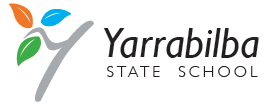 Yarrabilba State SchoolBooklist Requirement for 2024PrepItemQuantity required per childScrap Book Stapled 330 x 245 mm 64 page 90gsm Bond Paper8Exercise Book Year 1 48 page A4 blue and red lines2Sketch Pad A3 297 x 420 mm1Faber-Castell 2001 Grip HB Box 121Faber-Castell Trip Grip Regular size Coloured Pencils Pack 121Staedtler Noris Club Twister Crayons 6mm Pack 121Bostik Glu Stik 35gm (Blue Glue)8Staedtler Whiteboard Markers Bullet Black12Staedtler 653 Mini Whiteboard Eraser1Pencil Case1Marbig Display Book Non-Refillable Insert Cover 40 Pocket A4 Clear/Blue1Verbatim Multimedia Headset with Volume Control1Writer Premium 64 page story book 24mm ½ plain ½ ruled2YSS - Homework Bag – to be purchased through School Locker1YSS - Library Folder – to be purchased through School Locker1